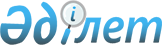 2023-2025 жылдарға арналған Ақсу қаласының бюджеті туралыПавлодар облысы Ақсу қалалық мәслихатының 2022 жылғы 22 желтоқсандағы № 212/31 шешімі.
      Ескерту. 01.01.2023 бастап қолданысқа енгізіледі - осы шешімнің 8-тармағымен.
      Қазақстан Республикасы Бюджет кодексінің 75-бабы 2-тармағына, Қазақстан Республикасының "Қазақстан Республикасындағы жергілікті мемлекеттік басқару және өзін-өзі басқару туралы" Заңының 6-бабы 1-тармағының 1) тармақшасына, Қазақстан Республикасының "Агроөнеркәсіптік кешенді және ауылдық аумақтарды дамытуды мемлекеттік реттеу туралы" Заңының 18-бабы 4-тармағына сәйкес, Ақсу қалалық мәслихаты ШЕШТІ:
      1. 2023-2025 жылдарға арналған Ақсу қаласының бюджеті тиісінше 1, 2 және 3-қосымшаларға сәйкес, оның ішінде 2023 жылға арналған келесі көлемдерде бекітілсін:
      1) кірістер – 20757557 мың теңге, оның ішінде:
      салықтық түсімдер – 9611859 мың теңге;
      салықтық емес түсімдер – 98110 мың теңге;
      негізгі капиталды сатудан түсетін түсімдер – 259446 мың теңге;
      трансферттер түсімдері – 10788142 мың теңге;
      2) шығындар – 25612838 мың теңге;
      3) таза бюджеттік кредиттеу – -101519 мың теңге, оның ішінде:
      бюджеттік кредиттер – 103500 мың теңге;
      бюджеттік кредиттерді өтеу – 205019 мың тенге;
      4) қаржы активтерімен жасалатын операциялар бойынша сальдо – 142847 мың теңге, оның ішінде:
      қаржы активтерін сатып алу – 142847 мың теңге;
      мемлекеттің қаржы активтерін сатудан түсетін түсімдер – 0 мың теңге;
      5) бюджет тапшылығы (профициті) – 4896609 мың теңге;
      6) бюджет тапшылығын қаржыландыру (профицитін пайдалану) – -4896609 мың теңге.
      Ескерту. 1-тармақ жаңа редакцияда - Павлодар облысы Ақсу қалалық мәслихатының 05.12.2023 № 69/10 (01.01.2023 бастап қолданысқа енгізіледі) шешімімен.


      2. 2023 жылға арналған Ақсу қаласының бюджетінде қалалық бюджеттерден ауылдық округтердің бюджеттеріне берілетін субвенциялардың жалпы көлемі 436 329 мың теңге сомада көзделсін, оның ішінде:
      Қызылжар ауылдық округі - 56 018 мың теңге;
      Евгеньевка ауылдық округі - 95 340 мың теңге;
      Мәмәйіт Омаров атындағы ауылдық округі - 61 793 мың теңге;
      Алғабас ауылдық округі - 70003 мың теңге;
      Достық ауылдық округі - 63 295 мың теңге;
      Қалқаман ауылдық округі - 89 880 мың теңге.
      3. 2024 жылға арналған Ақсу қаласының бюджетінде қалалық бюджеттен ауылдық округтердің бюджеттеріне берілетін субвенциялар көлемінің жалпы сомасы 488 688 мың теңге көзделсін, оның ішінде:
      Қызылжар ауылдық округі - 59 445 мың теңге;
      Евгеньевка ауылдық округі - 107 193 мың теңге;
      Мәмәйіт Омаров атындағы ауылдық округі - 70 790 мың теңге;
      Алғабас ауылдық округі - 82 405 мың теңге;
      Достық ауылдық округі - 72 264 мың теңге;
      Қалқаман ауылдық округі - 96 591 мың теңге.
      4. 2025 жылға арналған Ақсу қаласының бюджетінде қалалық бюджеттен ауылдық округтердің бюджеттеріне берілетін субвенциялар көлемінің жалпы сомасы 547 331 мың теңге көзделсін, оның ішінде:
      Қызылжар ауылдық округі - 71 139 мың теңге;
      Евгеньевка ауылдық округі - 109 000 мың теңге;
      Мәмәйіт Омаров атындағы ауылдық округі - 84 904 мың теңге;
      Алғабас ауылдық округі - 90 445 мың теңге;
      Достық ауылдық округі - 84 295 мың теңге;
      Қалқаман ауылдық округі - 107 548 мың теңге.
      5. 2023 жылға арналған Ақсу қаласының бюджетінде ауылдық округтердің бюджеттеріне 1045720 мың теңге көлемінде ағымдағы нысаналы трансферттер көлемі ескерілсін, оның ішінде:
      Бағдарлама бойынша: 001 "Аудандық маңызы бар қала, ауыл, кент, ауылдық округ әкімінің қызметін қамтамасыз ету жөніндегі қызметтер" - 33805 мың теңге:
      029 Аудандық (облыстық маңызы бар қала) бюджеттен берілетін трансферттер есебінен – 33805 мың теңге:
      Қызылжар ауылдық округі – 5895 мың теңге;
      Достық ауылдық округі – 5382 мың теңге;
      Алғабас ауылдық округі – 4386 мың теңге;
      Қалқаман ауылдық округі – 6816 мың теңге;
      Мәмәйіт Омаров атындағы ауылдық округі – 4391 мың теңге;
      Евгеньевка ауылдық округі – 6935 мың теңге.
      Бағдарлама бойынша: 006 "Жерлікті деңгейде мәдени-сауықтыру жұмыстарын қолдау" -1243 мың теңге:
      029 Аудандық (облыстық маңызы бар қала) бюджеттен берілетін трансферттер есебінен - 1243 мың теңге:
      Қалқаман ауылдық округі – 107 мың теңге;
      Евгеньевка ауылдық округі – 1136 мың теңге.
      Бағдарлама бойынша: 007 "Аудандық маңызы бар қаланың, ауылдың, кенттің, ауылдық округтің мемлекеттік тұрғын үй қорын сақтауды ұйымдастыру" - 11640 мың теңге:
      029 Аудандық (облыстық маңызы бар қала) бюджеттен берілетін трансферттер есебінен - 11640 мың теңге:
      Евгеньевка ауылдық округі – 11640 мың теңге.
      Бағдарлама бойынша: 008 "Елді мекендердегі көшелерді жарықтандыру" - 32100 мың теңге:
      029 Аудандық (облыстық маңызы бар қала) бюджеттен берілетін трансферттер есебінен – 32100 мың теңге:
      Қызылжар ауылдық округі – 7964 мың теңге;
      Достық ауылдық округі – 6144 мың теңге;
      Алғабас ауылдық округі – 4440 мың теңге;
      Қалқаман ауылдық округі – 8540 мың теңге;
      Мәмәйіт Омаров атындағы ауылдық округі – 1594 мың теңге;
      Евгеньевка ауылдық округі – 3418 мың теңге.
      Бағдарлама бойынша: 009 "Елді мекендердің санитариясын қамтамасыз ету" - 2900 мың теңге:
      029 Аудандық (облыстық маңызы бар қала) бюджеттен берілетін трансферттер есебінен – 2900 мың теңге:
      Алғабас ауылдық округі – 900 мың теңге;
      Қалқаман ауылдық округі – 2000 мың теңге.
      Бағдарлама бойынша: 011 "Елді мекендерді абаттандыру және көгалдандыру" - 70388 мың теңге:
      029 Аудандық (облыстық маңызы бар қала) бюджеттен берілетін трансферттер есебінен - 70388 мың теңге:
      Қызылжар ауылдық округі – 15878 мың теңге;
      Достық ауылдық округі – 3622 мың теңге;
      Алғабас ауылдық округі – 15175 мың теңге;
      Қалқаман ауылдық округі – 19183 мың теңге;
      Мәмәйіт Омаров атындағы ауылдық округі – 9867 мың теңге;
      Евгеньевка ауылдық округі – 6663 мың теңге.
      Бағдарлама бойынша: 013 "Аудандық маңызы бар қалаларда, ауылдарда, кенттерде, ауылдық округтерде автомобиль жолдарының жұмыс істеуін қамтамасыз ету" - 62075 мың теңге:
      029 Аудандық (облыстық маңызы бар қала) бюджеттен берілетін трансферттер есебінен – 62075 мың теңге:
      Қызылжар ауылдық округі – 23089 мың теңге;
      Достық ауылдық округі – 26263 мың теңге;
      Алғабас ауылдық округі – 4575 мың теңге;
      Мәмәйіт Омаров атындағы ауылдық округі – 5278 мың теңге;
      Евгеньевка ауылдық округі – 2870 мың теңге.
      Бағдарлама бойынша: 014 "Елді мекендерді сумен жабдықтауды ұйымдастыру" - 70990 мың теңге:
      029 Аудандық (облыстық маңызы бар қала) бюджеттен берілетін трансферттер есебінен – 70990 мың теңге:
      Қызылжар ауылдық округі – 3586 мың теңге;
      Достық ауылдық округі – 14333 мың теңге;
      Алғабас ауылдық округі – 8015 мың теңге;
      Қалқаман ауылдық округі – 3400 мың теңге;
      Мәмәйіт Омаров атындағы ауылдық округі – 24428 мың теңге;
      Евгеньевка ауылдық округі – 17228 мың теңге.
      Бағдарлама бойынша: 022 "Мемлекеттік органның күрделі шығыстары" - 1974 мың теңге:
      029 Аудандық (облыстық маңызы бар қала) бюджеттен берілетін трансферттер есебінен – 1974 мың теңге:
      Қызылжар ауылдық округі – 1234 мың теңге;
      Алғабас ауылдық округі – 740 мың теңге.
      Бағдарлама бойынша: 045 "Аудандық маңызы бар қалаларда, ауылдарда, кенттерде, ауылдық округтерде автомобиль жолдарын күрделі және орташа жөндеу" - 43584 мың теңге: 
      029 Аудандық (облыстық маңызы бар қала) бюджеттен берілетін трансферттер есебінен – 43584 мың теңге:
      Қызылжар ауылдық округі – 883 мың теңге;
      Достық ауылдық округі – 3000 мың теңге;
      Қалқаман ауылдық округі – 39701 мың теңге.
      Бағдарлама бойынша: 057 "Ауыл-ел бесігі" жобасы шеңберінде ауылдық елді мекендерде әлеуметтік және инженерлік инфрақұрылым бойынша іс-шараларды іске асыру" - 715021 мың теңге:
      028 Облыстық бюджеттен берілетін трансферттер есебінен – 715021 мың теңге:
      Достық ауылдық округі – 365302 мың теңге;
      Алғабас ауылдық округі – 349719 мың теңге.
      Ескерту. 5-тармақ жаңа редакцияда - Павлодар облысы Ақсу қалалық мәслихатының 05.12.2023 № 69/10 (01.01.2023 бастап қолданысқа енгізіледі) шешімімен.


      6. 2023 жылға облыстық бюджетке салықтан түсетін түсімдердің жалпы сомасын мынадай мөлшерде бөлу ескерілсін:
      төлем көзінен салық салынатын табыстардан және төлем көзінен салық салынбайтын шетел азаматтарының табыстарынан алынатын жеке табыс салығы бойынша – 41 пайыз;
      әлеуметтік салық бойынша - 41 пайыз.
      2024 жылға облыстық бюджетке салықтан түсетін түсімдердің жалпы сомасын мынадай мөлшерде бөлу ескерілсін:
      төлем көзінен салық салынатын табыстардан және төлем көзінен салық салынбайтын шетел азаматтарының табыстарынан алынатын жеке табыс салығы бойынша – 48 пайыз;
      әлеуметтік салық бойынша - 48 пайыз.
      2025 жылға облыстық бюджетке салықтан түсетін түсімдердің жалпы сомасын мынадай мөлшерде бөлу ескерілсін:
      төлем көзінен салық салынатын табыстардан және төлем көзінен салық салынбайтын шетел азаматтарының табыстарынан алынатын жеке табыс салығы бойынша – 48 пайыз;
      әлеуметтік салық бойынша - 48 пайыз. 
      Ескерту. 6-тармақ жаңа редакцияда - Павлодар облысы Ақсу қалалық мәслихатының 12.05.2023 № 31/5  (01.01.2023 бастап қолданысқа енгізіледі) шешімімен.


      6-1. Ақсу қаласы бойынша алым сомасы мынадай көлемде бекітілсін: 2023 жылы – 3 836 773 мың теңге, 2024 жылы – 4 087 107 мың теңге, 2025 жылы – 4 304 255 мың теңге.
      6-2. Ақсу қаласының жергілікті атқарушы органының 2023-2025 жылдарға арналған резервінің көлемі 4-қосымшаға сәйкес, оның ішінде 2023 жылға 147 000 мың теңге сомасында бекітілсін.
      7. Азаматтық қызметшілер болып табылатын және Ақсу қаласының ауылдық елді мекендерінде жұмыс істейтін әлеуметтік қамсыздандыру, мәдениет, спорт, орман шаруашылығы және ерекше қорғалатын табиғи аумақтар саласындағы мамандарға, сондай-ақ жергілікті бюджеттен қаржыландырылатын мемлекеттік ұйымдарда жұмыс істейтін аталған мамандарға қызметтің осы түрлерімен қалалық жағдайда айналысатын мамандардың мөлшерлемелерімен салыстырғанда жиырма бес пайызға жоғарылатылған айлықақылар мен тарифтік мөлшерлемелер қарастырылсын.
      8. Осы шешім 2023 жылғы 1 қаңтардан бастап қолданысқа енгізіледі.
      2023 жылға арналған Ақсу қаласының бюджеті
      Ескерту. 1-қосымша жаңа редакцияда - Павлодар облысы Ақсу қалалық мәслихатының 05.12.2023 № 69/10 (01.01.2023 бастап қолданысқа енгізіледі) шешімімен.
      2024 жылға арналған Ақсу қаласының бюджеті
      Ескерту. 2-қосымша жаңа редакцияда - Павлодар облысы Ақсу қалалық мәслихатының 12.05.2023 № 31/5  (01.01.2023 бастап қолданысқа енгізіледі) шешімімен.
      2025 жылға арналған Ақсу қаласының бюджеті
      Ескерту. 3-қосымша жаңа редакцияда - Павлодар облысы Ақсу қалалық мәслихатының 12.05.2023 № 31/5  (01.01.2023 бастап қолданысқа енгізіледі) шешімімен.
      2023-2025 жылдарға арналған Ақсу қаласының жергілікті атқарушы органы резервінің көлемі
      Ескерту. 4-қосымша жаңа редакцияда - Павлодар облысы Ақсу қалалық мәслихатының 05.12.2023 № 69/10 (01.01.2023 бастап қолданысқа енгізіледі) шешімімен.
					© 2012. Қазақстан Республикасы Әділет министрлігінің «Қазақстан Республикасының Заңнама және құқықтық ақпарат институты» ШЖҚ РМК
				
      Қалалық мәслихаттың хатшысы 

М.Омарғалиев
Ақсу қалалық мәслихатының 
2022 жылғы 22 желтоқсандағы 
№ 212/31 шешіміне 
1-қосымша
Санаты
Санаты
Санаты
Атауы
Сомасы 
(мың теңге)
Сыныбы
Сыныбы
Атауы
Сомасы 
(мың теңге)
Кіші сыныбы 
Атауы
Сомасы 
(мың теңге)
1
2
3
4
5
1. Кірістер
20757557
1
Салықтық түсімдер
9611859
01
Табыс салығы
5149427
1
Корпоративтік табыс салығы
1507367
2
Жеке табыс салығы
3642060
03
Әлеуметтік салық
2633720
1
Әлеуметтік салық
2633720
04
Меншiкке салынатын салықтар
1488276
1
Мүлiкке салынатын салықтар
1095143
3
Жер салығы
208985
4
Көлiк құралдарына салынатын салық
159104
5
Біріңғай жер салығы
25044
05
Тауарларға, жұмыстарға және қызметтерге салынатын iшкi салықтар
237833
2
Акциздер 
6062
3
Табиғи және басқа да ресурстарды пайдаланғаны үшін түсетін түсімдер
187473
4
Кәсiпкерлiк және кәсiби қызметтi жүргiзгенi үшiн алынатын алымдар
44298
08
Заңдық маңызы бар әрекеттерді жасағаны және (немесе) оған уәкілеттігі бар мемлекеттік органдар немесе лауазымды адамдар құжаттар бергені үшін алынатын міндетті төлемдер
102603
1
Мемлекеттік баж
102603
2
Салықтық емес түсімдер
98110
01
Мемлекеттік меншіктен түсетін кірістер
67382
1
Мемлекеттік кәсіпорындардың таза кірісі бөлігінің түсімдері
49
5
Мемлекет меншігіндегі мүлікті жалға беруден түсетін кірістер
66772
7
Мемлекеттік бюджеттен берілген кредиттер бойынша сыйақылар
498
9
Мемлекет меншігінен түсетін басқа да кірістер
63
03
Мемлекеттік бюджеттен қаржыландырылатын мемлекеттік мекемелер ұйымдастыратын мемлекеттік сатып алуды өткізуден түсетін ақша түсімдері 
688
1
Мемлекеттік бюджеттен қаржыландырылатын мемлекеттік мекемелер ұйымдастыратын мемлекеттік сатып алуды өткізуден түсетін ақша түсімдері 
688
04
Мемлекеттік бюджеттен қаржыландырылатын, сондай-ақ Қазақстан Республикасы Ұлттық Банкінің бюджетінен (шығыстар сметасынан) ұсталатын және қаржыландырылатын мемлекеттік мекемелер салатын айыппұлдар, өсімпұлдар, санкциялар, өндіріп алулар
1190
1
Мұнай секторы ұйымдарынан, Жәбірленушілерге өтемақы қорына түсетін түсімдерді қоспағанда, мемлекеттік бюджеттен қаржыландырылатын, сондай-ақ Қазақстан Республикасы Ұлттық Банкінің бюджетінен (шығыстар сметасынан) ұсталатын және қаржыландырылатын мемлекеттік мекемелер салатын айыппұлдар, өсімпұлдар, санкциялар, өндіріп алулар 
1190
06
Басқа да салықтық емес түсiмдер
28850
1
Басқа да салықтық емес түсiмдер
28850
3
Негізгі капиталды сатудан түсетін түсімдер
259446
01
Мемлекеттік мекемелерге бекітілген мемлекеттік мүлікті сату
234955
1
Мемлекеттік мекемелерге бекітілген мемлекеттік мүлікті сату
234955
03
Жерді және материалдық емес активтерді сату
24491
1
Жерді сату
13436
2
Материалдық емес активтерді сату
11055
4
Трансферттердің түсімдері
10788142
01
Төмен тұрған мемлекеттік басқару органдарынан берілетін трансферттер
21758
3
Аудандық маңызы бар қалалардың, ауылдардың, кенттердің, ауылдық округтердің бюджеттерінен берілетін трансферттер
21758
02
Мемлекеттiк басқарудың жоғары тұрған органдарынан түсетiн трансферттер 
10766384
2
Облыстық бюджеттен түсетiн трансферттер
10766384
Функционалдық топ
Функционалдық топ
Функционалдық топ
Функционалдық топ
Функционалдық топ
Сомасы 
(мың теңге)
Функционалдық кіші топ
Функционалдық кіші топ
Функционалдық кіші топ
Функционалдық кіші топ
Сомасы 
(мың теңге)
Бюджеттік бағдарламалардың әкімшісі
Бюджеттік бағдарламалардың әкімшісі
Бюджеттік бағдарламалардың әкімшісі
Сомасы 
(мың теңге)
Бағдарлама
Бағдарлама
Сомасы 
(мың теңге)
Атауы
Сомасы 
(мың теңге)
1
2
3
4
5
6
2. Шығындар
25612838
01
Жалпы сипаттағы мемлекеттiк қызметтер
1928501
1
Мемлекеттiк басқарудың жалпы функцияларын орындайтын өкiлдi, атқарушы және басқа органдар
401366
112
Аудан (облыстық маңызы бар қала) мәслихатының аппараты
50404
001
Аудан (облыстық маңызы бар қала) мәслихатының қызметін қамтамасыз ету жөніндегі қызметтер
50116
003
Мемлекеттік органның күрделі шығыстары
288
122
Аудан (облыстық маңызы бар қала) әкімінің аппараты
350962
001
Аудан (облыстық маңызы бар қала) әкімінің қызметін қамтамасыз ету жөніндегі қызметтер
313174
003
Мемлекеттік органның күрделі шығыстары
24776
113
Төмен тұрған бюджеттерге берілетін ағымдағы нысаналы трансферттер
13012
2
Қаржылық қызмет
121382
452
Ауданның (облыстық маңызы бар қаланың) қаржы бөлімі
121382
001
Ауданның (облыстық маңызы бар қаланың) бюджетін орындау және коммуналдық меншігін басқару саласындағы мемлекеттік саясатты іске асыру жөніндегі қызметтер
86581
003
Салық салу мақсатында мүлікті бағалауды жүргізу
3723
010
Жекешелендіру, коммуналдық меншікті басқару, жекешелендіруден кейінгі қызмет және осыған байланысты дауларды реттеу
7166
018
Мемлекеттік органның күрделі шығыстары
1132
113
Төмен тұрған бюджеттерге берілетін ағымдағы нысаналы трансферттер
22780
5
Жоспарлау және статистикалық қызмет
68915
453
Ауданның (облыстық маңызы бар қаланың) экономика және бюджеттік жоспарлау бөлімі
68915
001
Экономикалық саясатты, мемлекеттік жоспарлау жүйесін қалыптастыру және дамыту саласындағы мемлекеттік саясатты іске асыру жөніндегі қызметтер
61925
004
Мемлекеттік органның күрделі шығыстары
6990
9
Жалпы сипаттағы өзге де мемлекеттiк қызметтер
1336838
458
Ауданның (облыстық маңызы бар қаланың) тұрғын үй-коммуналдық шаруашылығы, жолаушылар көлігі және автомобиль жолдары бөлімі
1298618
001
Жергілікті деңгейде тұрғын үй-коммуналдық шаруашылығы, жолаушылар көлігі және автомобиль жолдары саласындағы мемлекеттік саясатты іске асыру жөніндегі қызметтер
266601
013
Мемлекеттік органның күрделі шығыстары
900
067
Ведомстволық бағынысты мемлекеттік мекемелер мен ұйымдардың күрделі шығыстары
43549
113
Төмен тұрған бюджеттерге берілетін ағымдағы нысаналы трансферттер
987568
482
Ауданның (облыстық маңызы бар қаланың) кәсіпкерлік және туризм бөлімі
38220
001
Жергілікті деңгейде кәсіпкерлікті және туризмді дамыту саласындағы мемлекеттік саясатты іске асыру жөніндегі қызметтер
37590
003
Мемлекеттік органның күрделі шығыстары
630
02
Қорғаныс
79659
1
Әскери мұқтаждар
38034
122
Аудан (облыстық маңызы бар қала) әкімінің аппараты
38034
005
Жалпыға бірдей әскери міндетті атқару шеңберіндегі іс-шаралар
38034
2
Төтенше жағдайлар жөнiндегi жұмыстарды ұйымдастыру
41625
122
Аудан (облыстық маңызы бар қала) әкімінің аппараты
41625
006
Аудан (облыстық маңызы бар қала) ауқымындағы төтенше жағдайлардың алдын алу және оларды жою
3292
007
Аудандық (қалалық) ауқымдағы дала өрттерінің, сондай- ақ мемлекеттік өртке қарсы қызмет органдары құрылмаған елдi мекендерде өрттердің алдын алу және оларды сөндіру жөніндегі іс-шаралар
38333
03
Қоғамдық тәртіп, қауіпсіздік, құқықтық, сот, қылмыстық-атқару қызметі
81564
1
Құқық қорғау қызметі
10440
467
Ауданның (облыстық маңызы бар қаланың) құрылыс бөлімі
10440
066
Қоғамдық тәртіп және қауіпсіздік объектілерін салу
10440
9
Қоғамдық тәртіп және қауіпсіздік саласындағы басқа да қызметтер
71124
458
Ауданның (облыстық маңызы бар қаланың) тұрғын үй-коммуналдық шаруашылығы, жолаушылар көлігі және автомобиль жолдары бөлімі
41614
021
Елдi мекендерде жол қозғалысы қауiпсiздiгін қамтамасыз ету
41614
499
Ауданның (облыстық маңызы бар қаланың) азаматтық хал актілерін тіркеу бөлімі
29510
001
Жергілікті деңгейде азаматтық хал актілерін тіркеу саласындағы мемлекеттік саясатты іске асыру жөніндегі қызметтер
29510
06
Әлеуметтiк көмек және әлеуметтiк қамсыздандыру
2112990
1
Әлеуметтiк қамсыздандыру
166868
451
Ауданның (облыстық маңызы бар қаланың) жұмыспен қамту және әлеуметтік бағдарламалар бөлімі
166868
005
Мемлекеттік атаулы әлеуметтік көмек
166868
2
Әлеуметтiк көмек
1682586
451
Ауданның (облыстық маңызы бар қаланың) жұмыспен қамту және әлеуметтік бағдарламалар бөлімі
1545740
002
Жұмыспен қамту бағдарламасы
363322
004
Ауылдық жерлерде тұратын денсаулық сақтау, білім беру, әлеуметтік қамтамасыз ету, мәдениет, спорт және ветеринар мамандарына отын сатып алуға Қазақстан Республикасының заңнамасына сәйкес әлеуметтік көмек көрсету
31947
006
Тұрғын үйге көмек көрсету
8200
007
Жергілікті өкілетті органдардың шешімі бойынша мұқтаж азаматтардың жекелеген топтарына әлеуметтік көмек
306700
010
Үйден тәрбиеленетін және оқытылатын мүгедек балаларды материалдық қамтамасыз ету
3691
013
Белгіленген тұрғылықты жері жоқ тұлғаларды әлеуметтік бейімдеу
37451
014
Мұқтаж азаматтарға үйде әлеуметтiк көмек көрсету
206113
015
Зейнеткерлер мен мүгедектігі бар адамдардың әлеуметтік қызмет көрсетудің аумақтық орталықтары
76127
017
Оңалтудың жеке бағдарламасына сәйкес мұқтаж мүгедектігі бар адамдарды протездік-ортопедиялық көмек, сурдотехникалық құралдар, тифлотехникалық құралдар, санаторий-курорттық, емделу, міндетті гигиеналық құралдармен қамтамасыз ету, арнаулы жүріп-тұру құралдары, жеке көмекшінің және есту бойынша мүгедектігі бар адамдарға қолмен көрсететін тіл маманының қызметтерімен қамтамасыз ету
462503
023
Жұмыспен қамту орталықтарының қызметін қамтамасыз ету
49686
458
Ауданның (облыстық маңызы бар қаланың) тұрғын үй-коммуналдық шаруашылығы, жолаушылар көлігі және автомобиль жолдары бөлімі
136846
068
Жергілікті өкілдік органдардың шешімі бойынша қалалық қоғамдық көлікте (таксиден басқа) жеңілдікпен, тегін жол жүру түрінде азаматтардың жекелеген санаттарын әлеуметтік қолдау
136846
9
Әлеуметтiк көмек және әлеуметтiк қамтамасыз ету салаларындағы өзге де қызметтер
263536
451
Ауданның (облыстық маңызы бар қаланың) жұмыспен қамту және әлеуметтік бағдарламалар бөлімі
263536
001
Жергілікті деңгейде халық үшін әлеуметтік бағдарламаларды жұмыспен қамтуды қамтамасыз етуді іске асыру саласындағы мемлекеттік саясатты іске асыру жөніндегі қызметтер
106387
011
Жәрдемақыларды және басқа да әлеуметтік төлемдерді есептеу, төлеу мен жеткізу бойынша қызметтерге ақы төлеу
1880
021
Мемлекеттік органның күрделі шығыстары
5510
054
Үкіметтік емес ұйымдарда мемлекеттік әлеуметтік тапсырысты орналастыру
41701
061
Жұмыс күшінің ұтқырлығын арттыру үшін адамдардың ерікті түрде қоныс аударуына жәрдемдесу
105000
067
Ведомстволық бағынысты мемлекеттік мекемелер мен ұйымдардың күрделі шығыстары
3058
07
Тұрғын үй-коммуналдық шаруашылық
7634280
1
Тұрғын үй шаруашылығы
4889927
458
Ауданның (облыстық маңызы бар қаланың) тұрғын үй-коммуналдық шаруашылығы, жолаушылар көлігі және автомобиль жолдары бөлімі
107876
003
Мемлекеттік тұрғын үй қорын сақтауды ұйымдастыру
26376
004
Азаматтардың жекелеген санаттарын тұрғын үймен қамтамасыз ету
27000
083
Алдын ала және аралық тұрғын үй қарыздарын беру үшін "Отбасы банкі" тұрғын үй құрылыс жинақ банкі" АҚ бюджеттік кредиттеу 
54500
467
Ауданның (облыстық маңызы бар қаланың) құрылыс бөлімі
4742467
003
Коммуналдық тұрғын үй қорының тұрғын үйін жобалау және (немесе) салу, реконструкциялау
4193573
004
Инженерлік-коммуникациялық инфрақұрылымды жобалау, дамыту және (немесе) жайластыру
356894
098
Коммуналдық тұрғын үй қорынан тұрғын үй сатып алу
192000
479
Ауданның (облыстық маңызы бар қаланың) тұрғын үй инспекциясы бөлімі 
39584
001
Жергілікті деңгейде тұрғын үй қоры саласындағы мемлекеттік саясатты іске асыру жөніндегі қызметтер
39584
2
Коммуналдық шаруашылық
1780912
458
Ауданның (облыстық маңызы бар қаланың) тұрғын үй-коммуналдық шаруашылығы, жолаушылар көлігі және автомобиль жолдары бөлімі 
304138
012
Сумен жабдықтау және су бұру жүйесінің жұмыс істеуі
39213
026
Аудандардың (облыстық маңызы бар қалалардың) коммуналдық меншігіндегі жылу желілерін пайдалануды ұйымдастыру
88891
048
Қалалар мен елді мекендерді абаттандыруды дамыту
176034
467
Ауданның (облыстық маңызы бар қаланың) құрылыс бөлімі
1476774
006
Сумен жабдықтау және су бұру жүйесін дамыту
1142650
058
Ауылдық елді мекендерде сумен жабдықтау және су бұру жүйесін дамыту
334124
3
Елді-мекендерді көркейту
963441
458
Ауданның (облыстық маңызы бар қаланың) тұрғын үй-коммуналдық шаруашылығы, жолаушылар көлігі және автомобиль жолдары бөлімі
963441
015
Елдi мекендердегі көшелердi жарықтандыру
286863
016
Елдi мекендердiң санитариясын қамтамасыз ету
197558
017
Жерлеу орындарын ұстау және туыстары жоқ адамдарды жерлеу
6000
018
Елдi мекендердi абаттандыру және көгалдандыру
473020
08
Мәдениет, спорт, туризм және ақпараттық кеңістiк
1636243
1
Мәдениет саласындағы қызмет
393534
455
Ауданның (облыстық маңызы бар қаланың) мәдениет және тілдерді дамыту бөлімі
393534
003
Мәдени-демалыс жұмысын қолдау
393534
2
Спорт
956674
465
Ауданның (облыстық маңызы бар қаланың) дене шынықтыру және спорт бөлімі
106674
001
Жергілікті деңгейде дене шынықтыру және спорт саласындағы мемлекеттік саясатты іске асыру жөніндегі қызметтер
31677
005
Ұлттық және бұқаралық спорт түрлерін дамыту
16800
006
Аудандық (облыстық маңызы бар қалалық) деңгейде спорттық жарыстар өткiзу
26230
007
Әртүрлi спорт түрлерi бойынша аудан (облыстық маңызы бар қала) құрама командаларының мүшелерiн дайындау және олардың облыстық спорт жарыстарына қатысуы
10850
113
Жергілікті бюджеттерден берілетін ағымдағы нысаналы трансферттер
21117
467
Ауданның (облыстық маңызы бар қаланың) құрылыс бөлімі
850000
008
Спорт нысандарын дамыту
850000
3
Ақпараттық кеңiстiк
167391
455
Ауданның (облыстық маңызы бар қаланың) мәдениет және тілдерді дамыту бөлімі
121891
006
Аудандық (қалалық) кiтапханалардың жұмыс iстеуi
119649
007
Мемлекеттiк тiлдi және Қазақстан халқының басқа да тiлдерін дамыту
2242
456
Ауданның (облыстық маңызы бар қаланың) ішкі саясат бөлімі
45500
002
Мемлекеттік ақпараттық саясат жүргізу жөніндегі қызметтер
45500
9
Мәдениет, спорт, туризм және ақпараттық кеңiстiктi ұйымдастыру жөнiндегi өзге де қызметтер
118644
455
Ауданның (облыстық маңызы бар қаланың) мәдениет және тілдерді дамыту бөлімі
49005
001
Жергілікті деңгейде тілдерді және мәдениетті дамыту саласындағы мемлекеттік саясатты іске асыру жөніндегі қызметтер
32174
113
Жергілікті бюджеттерден берілетін ағымдағы нысаналы трансферттер
1243
032
Ведомстволық бағынысты мемлекеттік мекемелер мен ұйымдардың күрделі шығыстары
15588
456
Ауданның (облыстық маңызы бар қаланың) ішкі саясат бөлімі
69639
001
Жергілікті деңгейде ақпарат, мемлекеттілікті нығайту және азаматтардың әлеуметтік сенімділігін қалыптастыру саласында мемлекеттік саясатты іске асыру жөніндегі қызметтер
42233
003
Жастар саясаты саласында іс-шараларды іске асыру
27406
09
Отын-энергетика кешенi және жер қойнауын пайдалану
2116437
1
Отын және энергетика
2116437
467
Ауданның (облыстық маңызы бар қаланың) құрылыс бөлімі
2116437
009
Жылу-энергетикалық жүйені дамыту
2116437
10
Ауыл, су, орман, балық шаруашылығы, ерекше қорғалатын табиғи аумақтар, қоршаған ортаны және жануарлар дүниесін қорғау, жер қатынастары
162646
1
Ауыл шаруашылығы
46859
462
Ауданның (облыстық маңызы бар қаланың) ауыл шаруашылығы бөлімі
42727
001
Жергілікті деңгейде ауыл шаруашылығы саласындағы мемлекеттік саясатты іске асыру жөніндегі қызметтер
42727
467
Ауданның (облыстық маңызы бар қаланың) құрылыс бөлімі
4132
010
Ауыл шаруашылығы нысандарын дамыту
4132
6
Жер қатынастары
85919
463
Ауданның (облыстық маңызы бар қаланың) жер қатынастары бөлімі
85919
001
Аудан (облыстық маңызы бар қала) аумағында жер қатынастарын реттеу саласындағы мемлекеттік саясатты іске асыру жөніндегі қызметтер
57822
006
Аудандардың, облыстық маңызы бар қалалардың, аудандық маңызы бар қалалардың, ауылдық округтердің, кенттердің, ауылдардың шекараларын белгілеу кезінде жүргізілетін жерге орналастыру
20568
007
Мемлекеттік органның күрделі шығыстары
7529
9
Ауыл, су, орман, балық шаруашылығы, қоршаған ортаны қорғау және жер қатынастары саласындағы басқа да қызметтер
29868
453
Ауданның (облыстық маңызы бар қаланың) экономика және бюджеттік жоспарлау бөлімі
29868
099
Мамандарға әлеуметтік қолдау көрсету жөніндегі шараларды іске асыру
29868
11
Өнеркәсіп, сәулет, қала құрылысы және құрылыс қызметі
208362
2
Сәулет, қала құрылысы және құрылыс қызметі
208362
467
Ауданның (облыстық маңызы бар қаланың) құрылыс бөлімі
62716
001
Жергілікті деңгейде құрылыс саласындағы мемлекеттік саясатты іске асыру жөніндегі қызметтер
62716
468
Ауданның (облыстық маңызы бар қаланың) сәулет және қала құрылысы бөлімі
145646
001
Жергілікті деңгейде сәулет және қала құрылысы саласындағы мемлекеттік саясатты іске асыру жөніндегі қызметтер
85204
003
Аудан аумағында қала құрылысын дамыту схемаларын және елді мекендердің бас жоспарларын әзірлеу
59056
004
Мемлекеттік органның күрделі шығыстары
1386
12
Көлiк және коммуникация
1432964
1
Автомобиль көлiгi
1222964
458
Ауданның (облыстық маңызы бар қаланың) тұрғын үй-коммуналдық шаруашылығы, жолаушылар көлігі және автомобиль жолдары бөлімі
1222964
023
Автомобиль жолдарының жұмыс істеуін қамтамасыз ету
726422
051
Көлік инфрақұрылымының басым жобаларын іске асыру
496542
9
Көлiк және коммуникациялар саласындағы өзге де қызметтер
210000
458
Ауданның (облыстық маңызы бар қаланың) тұрғын үй-коммуналдық шаруашылығы, жолаушылар көлігі және автомобиль жолдары бөлімі
210000
037
Әлеуметтік маңызы бар қалалық (ауылдық), қала маңындағы және ауданішілік қатынастар бойынша жолаушылар тасымалдарын субсидиялау
210000
13
Басқалар
3692068
3
Кәсіпкерлік қызметті қолдау және бәсекелестікті қорғау
1420652
467
Ауданның (облыстық маңызы бар қаланың) құрылыс бөлімі
1420652
026
2021-2025 жылдарға арналған кәсіпкерлікті дамыту жөніндегі ұлттық жоба шеңберінде индустриялық инфрақұрылымды дамыту
1420652
9
Басқалар
2271416
452
Ауданның (облыстық маңызы бар қаланың) қаржы бөлімі
196500
012
Ауданның (облыстық маңызы бар қаланың) жергілікті атқарушы органының резерві
196500
458
Ауданның (облыстық маңызы бар қаланың) тұрғын үй-коммуналдық шаруашылығы, жолаушылар көлігі және автомобиль жолдары бөлімі 
611111
085
Шағын және моноқалаларда бюджеттік инвестициялық жобаларды іске асыру
611111
467
Ауданның (облыстық маңызы бар қаланың) құрылыс бөлімі
1463805
079
"Ауыл – Ел бесігі" жобасы аясында ауылдық елді мекендердің әлеуметтік және инженерлік инфрақұрылымын дамыту
1463805
14
Борышқа қызмет көрсету
156453
1
Борышқа қызмет көрсету
156453
452
Ауданның (облыстық маңызы бар қаланың) қаржы бөлімі
156453
013
Жергілікті атқарушы органдардың облыстық бюджеттен қарыздар бойынша сыйақылар мен өзге де төлемдерді төлеу бойынша борышына қызмет көрсету
156453
15
Трансферттер
4370671
1
Трансферттер
4370671
452
Ауданның (облыстық маңызы бар қаланың) қаржы бөлімі
4370671
006
Пайдаланылмаған (толық пайдаланылмаған) нысаналы трансферттерді қайтару
63412
007
Бюджеттік алым
3836773
024
Заңнаманың өзгеруіне байланысты жоғары тұрған бюджеттің шығындарын өтеуге төмен тұрған бюджеттен берілетін ағымдағы нысаналы трансферттер
30899
038
Субвенциялар
436329
054
Жергілікті атқарушы органдардың шешімі бойынша толық пайдалануға рұқсат етілген, өткен қаржы жылында бөлінген, пайдаланылмаған (толық пайдаланылмаған) нысаналы даму трансферттерінің сомаларын қайтару
3258
3. Таза бюджеттік кредиттеу
-101519
Бюджеттік кредиттер
103500
10
Ауыл, су, орман, балық шаруашылығы, ерекше қорғалатын табиғи аумақтар, қоршаған ортаны және жануарлар дүниесін қорғау, жер қатынастары
103500
9
Ауыл, су, орман, балық шаруашылығы, қоршаған ортаны қорғау және жер қатынастары саласындағы өзге де қызметтер
103500
453
Ауданның (облыстық маңызы бар қаланың) экономика және бюджеттік жоспарлау бөлімі
103500
006
Мамандарды әлеуметтік қолдау шараларын іске асыру үшін бюджеттік кредиттер
103500
5
Бюджеттік кредиттерді өтеу
205019
01
Бюджеттік кредиттерді өтеу
205019
1
Мемлекеттік бюджеттен берілген бюджеттік кредиттерді өтеу
205019
13
Жеке тұлғаларға жергілікті бюджеттен берілген бюджеттік кредиттерді өтеу
53334
21
Заңды тұлғаларға мамандандырылған ұйымдарды қоспағанда, жергілікті бюджеттен берілген бюджеттік кредиттерді өтеу
151685
4. Қаржы активтерімен операциялар бойынша сальдо
142847
Қаржы активтерін сатып алу
142847
13
Басқалар
142847
9
Басқалар
142847
458
Ауданның (облыстық маңызы бар қаланың) тұрғын үй-коммуналдық шаруашылығы, жолаушылар көлігі және автомобиль жолдары бөлімі
142847
065
Заңды тұлғалардың жарғылық капиталын қалыптастыру немесе ұлғайту
142847
5. Бюджет тапшылығы (профициті)
4896609
6. Бюджет тапшылығын қаржыландыру (профицитін пайдалану)
-4896609
16
Қарыздарды өтеу
205019
1
Қарыздарды өтеу
205019
452
Ауданның (облыстық маңызы бар қаланың) қаржы бөлімі
205019
008
Жергілікті атқарушы органның жоғары тұрған бюджет алдындағы борышын өтеу
205019Ақсу қалалық
мәслихатының 2022 жылғы
22 желтоқсандағы № 212/31
шешіміне 2-қосымша
Санаты
Санаты
Санаты
Атауы
Сомасы 
(мың теңге)
Сыныбы
Сыныбы
Атауы
Сомасы 
(мың теңге)
Кіші сыныбы 
Атауы
Сомасы 
(мың теңге)
1
2
3
4
5
1. Кірістер
10260793
1
Салықтық түсімдер
10146355
01
Табыс салығы
5416144
1
Корпоративтік табыс салығы
1562855
2
Жеке табыс салығы
3853289
03
Әлеуметтік салық
2583066
1
Әлеуметтік салық
2583066
04
Меншiкке салынатын салықтар
1758030
1
Мүлiкке салынатын салықтар
1201895
3
Жер салығы
321284
4
Көлiк құралдарына салынатын салық
232263
5
Біріңғай жер салығы
2588
05
Тауарларға, жұмыстарға және қызметтерге салынатын iшкi салықтар
277602
2
Акциздер 
6365
3
Табиғи және басқа да ресурстарды пайдаланғаны үшін түсетін түсімдер
216797
4
Кәсiпкерлiк және кәсiби қызметтi жүргiзгенi үшiн алынатын алымдар
54440
08
Заңдық маңызы бар әрекеттерді жасағаны және (немесе) оған уәкілеттігі бар мемлекеттік органдар немесе лауазымды адамдар құжаттар бергені үшін алынатын міндетті төлемдер
111513
1
Мемлекеттік баж
111513
2
Салықтық емес түсімдер
63480
01
Мемлекеттік меншіктен түсетін кірістер
63480
1
Мемлекеттік кәсіпорындардың таза кірісі бөлігінің түсімдері
24
5
Мемлекет меншігіндегі мүлікті жалға беруден түсетін кірістер
62895
7
Мемлекеттік бюджеттен берілген кредиттер бойынша сыйақылар
498
9
Мемлекет меншігінен түсетін басқа да кірістер
63
3
Негізгі капиталды сатудан түсетін түсімдер
50958
01
Мемлекеттік мекемелерге бекітілген мемлекеттік мүлікті сату
38100
1
Мемлекеттік мекемелерге бекітілген мемлекеттік мүлікті сату
38100
03
Жерді және материалдық емес активтерді сату
12858
1
Жерді сату
7090
2
Материалдық емес активтерді сату
5768
4
Трансферттердің түсімдері
0
01
Төмен тұрған мемлекеттік басқару органдарынан алынатын трансферттер
0
3
Аудандық маңызы бар қалалардың, ауылдардың, кенттердің, ауылдық округтердің бюджеттерінен түсетін трансферттер
0
02
Мемлекеттiк басқарудың жоғары тұрған органдарынан түсетiн трансферттер 
0
2
Облыстық бюджеттен түсетiн трансферттер
0
Функционалдық топ
Функционалдық топ
Функционалдық топ
Функционалдық топ
Функционалдық топ
Сомасы 
(мың теңге)
Кіші функция
Кіші функция
Кіші функция
Кіші функция
Сомасы 
(мың теңге)
Бюджеттік бағдарламалардың әкімшісі
Бюджеттік бағдарламалардың әкімшісі
Бюджеттік бағдарламалардың әкімшісі
Сомасы 
(мың теңге)
Бағдарлама
Бағдарлама
Сомасы 
(мың теңге)
Атауы
Сомасы 
(мың теңге)
1
2
3
4
5
6
2. Шығындар
10260793
01
Жалпы сипаттағы мемлекеттiк қызметтер
969096
1
Мемлекеттiк басқарудың жалпы функцияларын орындайтын өкiлдi, атқарушы және басқа органдар
349357
112
Аудан (облыстық маңызы бар қала) мәслихатының аппараты
47881
001
Аудан (облыстық маңызы бар қала) мәслихатының қызметін қамтамасыз ету жөніндегі қызметтер
47881
122
Аудан (облыстық маңызы бар қала) әкімінің аппараты
301476
001
Аудан (облыстық маңызы бар қала) әкімінің қызметін қамтамасыз ету жөніндегі қызметтер
301476
2
Қаржылық қызмет
90711
452
Ауданның (облыстық маңызы бар қаланың) қаржы бөлімі
90711
001
Ауданның (облыстық маңызы бар қаланың) бюджетін орындау және коммуналдық меншігін басқару саласындағы мемлекеттік саясатты іске асыру жөніндегі қызметтер
78642
003
Салық салу мақсатында мүлікті бағалауды жүргізу
4058
010
Жекешелендіру, коммуналдық меншікті басқару, жекешелендіруден кейінгі қызмет және осыған байланысты дауларды реттеу
8011
5
Жоспарлау және статистикалық қызмет
51800
453
Ауданның (облыстық маңызы бар қаланың) экономика және бюджеттік жоспарлау бөлімі
51800
001
Экономикалық саясатты, мемлекеттік жоспарлау жүйесін қалыптастыру және дамыту саласындағы мемлекеттік саясатты іске асыру жөніндегі қызметтер
51800
9
Жалпы сипаттағы өзге де мемлекеттiк қызметтер
477228
458
Ауданның (облыстық маңызы бар қаланың) тұрғын үй-коммуналдық шаруашылығы, жолаушылар көлігі және автомобиль жолдары бөлімі
439775
001
Жергілікті деңгейде тұрғын үй-коммуналдық шаруашылығы, жолаушылар көлігі және автомобиль жолдары саласындағы мемлекеттік саясатты іске асыру жөніндегі қызметтер
439775
482
Ауданның (облыстық маңызы бар қаланың) кәсіпкерлік және туризм бөлімі
37453
001
Жергілікті деңгейде кәсіпкерлікті және туризмді дамыту саласындағы мемлекеттік саясатты іске асыру жөніндегі қызметтер
37453
02
Қорғаныс
72889
1
Әскери мұқтаждар
40502
122
Аудан (облыстық маңызы бар қала) әкімінің аппараты
40502
005
Жалпыға бірдей әскери міндетті атқару шеңберіндегі іс-шаралар
40502
2
Төтенше жағдайлар жөнiндегi жұмыстарды ұйымдастыру
32387
122
Аудан (облыстық маңызы бар қала) әкімінің аппараты
32387
006
Аудан (облыстық маңызы бар қала) ауқымындағы төтенше жағдайлардың алдын алу және оларды жою
4687
007
Аудандық (қалалық) ауқымдағы дала өрттерінің, сондай- ақ мемлекеттік өртке қарсы қызмет органдары құрылмаған елдi мекендерде өрттердің алдын алу және оларды сөндіру жөніндегі іс-шаралар
27700
03
Қоғамдық тәртіп, қауіпсіздік, құқықтық, сот, қылмыстық-атқару қызметі
69523
9
Қоғамдық тәртіп және қауіпсіздік саласындағы басқа да қызметтер
69523
458
Ауданның (облыстық маңызы бар қаланың) тұрғын үй-коммуналдық шаруашылығы, жолаушылар көлігі және автомобиль жолдары бөлімі
38150
021
Елдi мекендерде жол қозғалысы қауiпсiздiгін қамтамасыз ету
38150
499
Ауданның (облыстық маңызы бар қаланың) азаматтық хал актілерін тіркеу бөлімі
31373
001
Жергілікті деңгейде азаматтық хал актілерін тіркеу саласындағы мемлекеттік саясатты іске асыру жөніндегі қызметтер
31373
06
Әлеуметтiк көмек және әлеуметтiк қамсыздандыру
1293630
1
Әлеуметтiк қамсыздандыру
81750
451
Ауданның (облыстық маңызы бар қаланың) жұмыспен қамту және әлеуметтік бағдарламалар бөлімі
81750
005
Мемлекеттік атаулы әлеуметтік көмек
81750
2
Әлеуметтiк көмек
1063503
451
Ауданның (облыстық маңызы бар қаланың) жұмыспен қамту және әлеуметтік бағдарламалар бөлімі
1033503
002
Жұмыспен қамту бағдарламасы
148598
004
Ауылдық жерлерде тұратын денсаулық сақтау, білім беру, әлеуметтік қамтамасыз ету, мәдениет, спорт және ветеринар мамандарына отын сатып алуға Қазақстан Республикасының заңнамасына сәйкес әлеуметтік көмек көрсету
34634
006
Тұрғын үйге көмек көрсету
7085
007
Жергілікті өкілетті органдардың шешімі бойынша мұқтаж азаматтардың жекелеген топтарына әлеуметтік көмек
270000
010
Үйден тәрбиеленетін және оқытылатын мүгедек балаларды материалдық қамтамасыз ету
5055
013
Белгіленген тұрғылықты жері жоқ тұлғаларды әлеуметтік бейімдеу
40875
014
Мұқтаж азаматтарға үйде әлеуметтiк көмек көрсету
173089
015
Зейнеткерлер мен мүгедектігі бар адамдардың әлеуметтік қызмет көрсетудің аумақтық орталықтары
89925
017
Оңалтудың жеке бағдарламасына сәйкес мұқтаж мүгедектігі бар адамдарды протездік-ортопедиялық көмек, сурдотехникалық құралдар, тифлотехникалық құралдар, санаторий-курорттық, емделу, міндетті гигиеналық құралдармен қамтамасыз ету, арнаулы жүріп-тұру құралдары, жеке көмекшінің және есту бойынша мүгедектігі бар адамдарға қолмен көрсететін тіл маманының қызметтерімен қамтамасыз ету
178652
023
Жұмыспен қамту орталықтарының қызметін қамтамасыз ету
85590
458
Ауданның (облыстық маңызы бар қаланың) тұрғын үй-коммуналдық шаруашылығы, жолаушылар көлігі және автомобиль жолдары бөлімі
30000
068
Жергілікті өкілдік органдардың шешімі бойынша қалалық қоғамдық көлікте (таксиден басқа) жеңілдікпен, тегін жол жүру түрінде азаматтардың жекелеген санаттарын әлеуметтік қолдау
30000
9
Әлеуметтiк көмек және әлеуметтiк қамтамасыз ету салаларындағы өзге де қызметтер
148377
451
Ауданның (облыстық маңызы бар қаланың) жұмыспен қамту және әлеуметтік бағдарламалар бөлімі
148377
001
Жергілікті деңгейде халық үшін әлеуметтік бағдарламаларды жұмыспен қамтуды қамтамасыз етуді іске асыру саласындағы мемлекеттік саясатты іске асыру жөніндегі қызметтер
108068
011
Жәрдемақыларды және басқа да әлеуметтік төлемдерді есептеу, төлеу мен жеткізу бойынша қызметтерге ақы төлеу
3000
054
Үкіметтік емес ұйымдарда мемлекеттік әлеуметтік тапсырысты орналастыру
37309
094
Әлеуметтік көмек ретінде тұрғын үй сертификатын ұсыну
0
07
Тұрғын үй-коммуналдық шаруашылық
1053644
1
Тұрғын үй шаруашылығы
309043
458
Ауданның (облыстық маңызы бар қаланың) тұрғын үй-коммуналдық шаруашылығы, жолаушылар көлігі және автомобиль жолдары бөлімі
94500
003
Мемлекеттік тұрғын үй қорын сақтауды ұйымдастыру
30000
004
Азамматардың жекелеген санаттарын тұргын үймен қамтамасыз ету
10000
089
Тұрғын үй қарыздарын беру үшін "Қазақстанның тұрғын үй құрылыс жинақ банкі" АҚ кредит беру
54500
479
Ауданның (облыстық маңызы бар қаланың) тұрғын үй инспекциясы бөлімі 
214543
001
Жергілікті деңгейде тұрғын үй қоры саласындағы мемлекеттік саясатты іске асыру жөніндегі қызметтер
214543
2
Коммуналдық шаруашылық
75000
458
Ауданның (облыстық маңызы бар қаланың) тұрғын үй-коммуналдық шаруашылығы, жолаушылар көлігі және автомобиль жолдары бөлімі 
60000
012
Сумен жабдықтау және су бұру жүйесінің жұмыс істеуі
20000
026
Аудандардың (облыстық маңызы бар қалалардың) коммуналдық меншігіндегі жылу желілерін пайдалануды ұйымдастыру
40000
467
Ауданның (облыстық маңызы бар қаланың) құрылыс бөлімі
15000
006
Сумен жабдықтау және су бұру жүйесін дамыту
15000
3
Елді-мекендерді көркейту
669601
458
Ауданның (облыстық маңызы бар қаланың) тұрғын үй-коммуналдық шаруашылығы, жолаушылар көлігі және автомобиль жолдары бөлімі
669601
015
Елдi мекендердегі көшелердi жарықтандыру
190000
016
Елдi мекендердiң санитариясын қамтамасыз ету
168627
017
Жерлеу орындарын ұстау және туыстары жоқ адамдарды жерлеу
20000
018
Елдi мекендердi абаттандыру және көгалдандыру
290974
08
Мәдениет, спорт, туризм және ақпараттық кеңістiк
792883
1
Мәдениет саласындағы қызмет
420000
455
Ауданның (облыстық маңызы бар қаланың) мәдениет және тілдерді дамыту бөлімі
420000
003
Мәдени-демалыс жұмысын қолдау
420000
2
Спорт
96617
465
Ауданның (облыстық маңызы бар қаланың) дене шынықтыру және спорт бөлімі
96617
001
Жергілікті деңгейде дене шынықтыру және спорт саласындағы мемлекеттік саясатты іске асыру жөніндегі қызметтер
31617
005
Ұлттық және бұқаралық спорт түрлерін дамыту
20000
006
Аудандық (облыстық маңызы бар қалалық) деңгейде спорттық
жарыстар өткiзу
30000
007
Әртүрлi спорт түрлерi бойынша аудан (облыстық маңызы бар қала) құрама командаларының мүшелерiн дайындау және олардың облыстық спорт жарыстарына қатысуы
15000
3
Ақпараттық кеңiстiк
178100
455
Ауданның (облыстық маңызы бар қаланың) мәдениет және тілдерді дамыту бөлімі
128100
006
Аудандық (қалалық) кiтапханалардың жұмыс iстеуi
125000
007
Мемлекеттiк тiлдi және Қазақстан халқының басқа да тiлдерін дамыту
3100
456
Ауданның (облыстық маңызы бар қаланың) ішкі саясат бөлімі
50000
002
Мемлекеттік ақпараттық саясат жүргізу жөніндегі қызметтер
50000
9
Мәдениет, спорт, туризм және ақпараттық кеңiстiктi ұйымдастыру жөнiндегi өзге де қызметтер
98166
455
Ауданның (облыстық маңызы бар қаланың) мәдениет және тілдерді дамыту бөлімі
30458
001
Жергілікті деңгейде тілдерді және мәдениетті дамыту саласындағы мемлекеттік саясатты іске асыру жөніндегі қызметтер
30458
456
Ауданның (облыстық маңызы бар қаланың) ішкі саясат бөлімі
67708
001
Жергілікті деңгейде ақпарат, мемлекеттілікті нығайту және азаматтардың әлеуметтік сенімділігін қалыптастыру саласында мемлекеттік саясатты іске асыру жөніндегі қызметтер
40089
003
Жастар саясаты саласында іс-шараларды іске асыру
27619
09
Отын-энергетика кешенi және жер қойнауын пайдалану
50000
1
Отын және энергетика
50000
467
Ауданның (облыстық маңызы бар қаланың) құрылыс бөлімі
50000
009
Жылу-энергетикалық жүйені дамыту
50000
10
Ауыл, су, орман, балық шаруашылығы, ерекше қорғалатын табиғи аумақтар, қоршаған ортаны және жануарлар дүниесін қорғау, жер қатынастары
133847
1
Ауыл шаруашылығы
43992
462
Ауданның (облыстық маңызы бар қаланың) ауыл шаруашылығы бөлімі
43992
001
Жергілікті деңгейде ауыл шаруашылығы саласындағы мемлекеттік саясатты іске асыру жөніндегі қызметтер
43992
6
Жер қатынастары
57855
463
Ауданның (облыстық маңызы бар қаланың) жер қатынастары бөлімі
57855
001
Аудан (облыстық маңызы бар қала) аумағында жер қатынастарын реттеу саласындағы мемлекеттік саясатты іске асыру жөніндегі қызметтер
57855
9
Ауыл, су, орман, балық шаруашылығы, қоршаған ортаны қорғау және жер қатынастары саласындағы басқа да қызметтер
32000
453
Ауданның (облыстық маңызы бар қаланың) экономика және бюджеттік жоспарлау бөлімі
32000
099
Мамандарға әлеуметтік қолдау көрсету жөніндегі шараларды іске асыру
32000
11
Өнеркәсіп, сәулет, қала құрылысы және құрылыс қызметі
170955
2
Сәулет, қала құрылысы және құрылыс қызметі
170955
467
Ауданның (облыстық маңызы бар қаланың) құрылыс бөлімі
64644
001
Жергілікті деңгейде құрылыс саласындағы мемлекеттік саясатты іске асыру жөніндегі қызметтер
64644
468
Ауданның (облыстық маңызы бар қаланың) сәулет және қала құрылысы бөлімі
106311
001
Жергілікті деңгейде сәулет және қала құрылысы саласындағы мемлекеттік саясатты іске асыру жөніндегі қызметтер
86311
003
Аудан аумағында қала құрылысын дамыту схемаларын және елді мекендердің бас жоспарларын әзірлеу
20000
12
Көлiк және коммуникация
770000
1
Автомобиль көлiгi
620000
458
Ауданның (облыстық маңызы бар қаланың) тұрғын үй-коммуналдық шаруашылығы, жолаушылар көлігі және автомобиль жолдары бөлімі
620000
023
Автомобиль жолдарының жұмыс істеуін қамтамасыз ету
615000
045
Күрделі және орташа жөндеу аудандық маңызы бар автомобиль жолдарын және елді-мекендердің көшелерін
5000
9
Көлiк және коммуникациялар саласындағы өзге де қызметтер
150000
458
Ауданның (облыстық маңызы бар қаланың) тұрғын үй-коммуналдық шаруашылығы, жолаушылар көлігі және автомобиль жолдары бөлімі
150000
037
Әлеуметтік маңызы бар қалалық (ауылдық), қала маңындағы және ауданішілік қатынастар бойынша жолаушылар тасымалдарын субсидиялау
150000
13
Басқалар
161136
9
Басқалар
161136
452
Ауданның (облыстық маңызы бар қаланың) қаржы бөлімі
161136
012
Ауданның (облыстық маңызы бар қаланың) жергілікті атқарушы органының резерві
161136
14
Борышқа қызмет көрсету
147395
1
Борышқа қызмет көрсету
147395
452
Ауданның (облыстық маңызы бар қаланың) қаржы бөлімі
147395
013
Жергілікті атқарушы органдардың облыстық бюджеттен қарыздар бойынша сыйақылар мен өзге де төлемдерді төлеу бойынша борышына қызмет көрсету
147395
15
Трансферттер
4575795
1
Трансферттер
4575795
452
Ауданның (облыстық маңызы бар қаланың) қаржы бөлімі
4575795
007
Бюджеттік алым
4087107
038
Субвенциялар
488688
3. Таза бюджеттік кредиттеу
-2607785
Бюджеттік кредиттер
0
5
Бюджеттік кредиттерді өтеу
2607785
01
Бюджеттік кредиттерді өтеу
2607785
1
Мемлекеттік бюджеттен берілген бюджеттік кредиттерді өтеу
2607785
4. Қаржы активтерімен операциялар бойынша сальдо
0
Қаржы активтерін сатып алу
0
5. Бюджет тапшылығы (профициті)
2607785
6. Бюджет тапшылығын қаржыландыру (профицитін пайдалану)
-2607785Ақсу қалалық
мәслихатының 2022 жылғы
22 желтоқсандағы № 212/31
шешіміне 3-қосымша
Санаты
Санаты
Санаты
Атауы
Сомасы 
(мың теңге)
Сыныбы
Сыныбы
Атауы
Сомасы 
(мың теңге)
Кіші сыныбы 
Атауы
Сомасы 
(мың теңге)
1
2
3
4
5
1. Кірістер
10872298
1
Салықтық түсімдер
10753250
01
Табыс салығы
5857075
1
Корпоративтік табыс салығы
1705074
2
Жеке табыс салығы
4152001
03
Әлеуметтік салық
2663140
1
Әлеуметтік салық
2663140
04
Меншiкке салынатын салықтар
1828353
1
Мүлiкке салынатын салықтар
1249971
3
Жер салығы
334135
4
Көлiк құралдарына салынатын салық
241555
5
Біріңғай жер салығы
2692
05
Тауарларға, жұмыстарға және қызметтерге салынатын iшкi салықтар
288708
2
Акциздер 
6619
3
Табиғи және басқа да ресурстарды пайдаланғаны үшін түсетін түсімдер
225471
4
Кәсiпкерлiк және кәсiби қызметтi жүргiзгенi үшiн алынатын алымдар
56618
08
Заңдық маңызы бар әрекеттерді жасағаны және (немесе) оған уәкілеттігі бар мемлекеттік органдар немесе лауазымды адамдар құжаттар бергені үшін алынатын міндетті төлемдер
115974
1
Мемлекеттік баж
115974
2
Салықтық емес түсімдер
66052
01
Мемлекеттік меншіктен түсетін кірістер
66052
1
Мемлекеттік кәсіпорындардың таза кірісі бөлігінің түсімдері
24
5
Мемлекет меншігіндегі мүлікті жалға беруден түсетін кірістер
65344
7
Мемлекеттік бюджеттен берілген кредиттер бойынша сыйақылар
611
9
Мемлекет меншігінен түсетін басқа да кірістер
73
3
Негізгі капиталды сатудан түсетін түсімдер
52996
01
Мемлекеттік мекемелерге бекітілген мемлекеттік мүлікті сату
38210
1
Мемлекеттік мекемелерге бекітілген мемлекеттік мүлікті сату
38210
03
Жерді және материалдық емес активтерді сату
14786
1
Жерді сату
8153
2
Материалдық емес активтерді сату
6633
4
Трансферттердің түсімдері
0
01
Төмен тұрған мемлекеттік басқару органдарынан алынатын трансферттер
0
3
Аудандық маңызы бар қалалардың, ауылдардың, кенттердің, ауылдық округтердің бюджеттерінен түсетін трансферттер
0
02
Мемлекеттiк басқарудың жоғары тұрған органдарынан түсетiн трансферттер 
0
2
Облыстық бюджеттен түсетiн трансферттер
0
Функционалдық топ
Функционалдық топ
Функционалдық топ
Функционалдық топ
Функционалдық топ
Сомасы 
(мың теңге)
Кіші функция
Кіші функция
Кіші функция
Кіші функция
Сомасы 
(мың теңге)
Бюджеттік бағдарламалардың әкімшісі
Бюджеттік бағдарламалардың әкімшісі
Бюджеттік бағдарламалардың әкімшісі
Сомасы 
(мың теңге)
Бағдарлама
Бағдарлама
Сомасы 
(мың теңге)
Атауы
Сомасы 
(мың теңге)
1
2
3
4
5
6
2. Шығындар
10872298
01
Жалпы сипаттағы мемлекеттiк қызметтер
1066004
1
Мемлекеттiк басқарудың жалпы функцияларын орындайтын өкiлдi, атқарушы және басқа органдар
384292
112
Аудан (облыстық маңызы бар қала) мәслихатының аппараты
52669
001
Аудан (облыстық маңызы бар қала) мәслихатының қызметін қамтамасыз ету жөніндегі қызметтер
52669
122
Аудан (облыстық маңызы бар қала) әкімінің аппараты
331623
001
Аудан (облыстық маңызы бар қала) әкімінің қызметін қамтамасыз ету жөніндегі қызметтер
331623
2
Қаржылық қызмет
99782
452
Ауданның (облыстық маңызы бар қаланың) қаржы бөлімі
99782
001
Ауданның (облыстық маңызы бар қаланың) бюджетін орындау және коммуналдық меншігін басқару саласындағы мемлекеттік саясатты іске асыру жөніндегі қызметтер
86506
003
Салық салу мақсатында мүлікті бағалауды жүргізу
4464
010
Жекешелендіру, коммуналдық меншікті басқару, жекешелендіруден кейінгі қызмет және осыған байланысты дауларды реттеу
8812
5
Жоспарлау және статистикалық қызмет
56980
453
Ауданның (облыстық маңызы бар қаланың) экономика және бюджеттік жоспарлау бөлімі
56980
001
Экономикалық саясатты, мемлекеттік жоспарлау жүйесін қалыптастыру және дамыту саласындағы мемлекеттік саясатты іске асыру жөніндегі қызметтер
56980
9
Жалпы сипаттағы өзге де мемлекеттiк қызметтер
524950
458
Ауданның (облыстық маңызы бар қаланың) тұрғын үй-коммуналдық шаруашылығы, жолаушылар көлігі және автомобиль жолдары бөлімі
483752
001
Жергілікті деңгейде тұрғын үй-коммуналдық шаруашылығы, жолаушылар көлігі және автомобиль жолдары саласындағы мемлекеттік саясатты іске асыру жөніндегі қызметтер
483752
482
Ауданның (облыстық маңызы бар қаланың) кәсіпкерлік және туризм бөлімі
41198
001
Жергілікті деңгейде кәсіпкерлікті және туризмді дамыту саласындағы мемлекеттік саясатты іске асыру жөніндегі қызметтер
41198
02
Қорғаныс
80177
1
Әскери мұқтаждар
44552
122
Аудан (облыстық маңызы бар қала) әкімінің аппараты
44552
005
Жалпыға бірдей әскери міндетті атқару шеңберіндегі іс-шаралар
44552
2
Төтенше жағдайлар жөнiндегi жұмыстарды ұйымдастыру
35625
122
Аудан (облыстық маңызы бар қала) әкімінің аппараты
35625
006
Аудан (облыстық маңызы бар қала) ауқымындағы төтенше жағдайлардың алдын алу және оларды жою
5155
007
Аудандық (қалалық) ауқымдағы дала өрттерінің, сондай- ақ мемлекеттік өртке қарсы қызмет органдары құрылмаған елдi мекендерде өрттердің алдын алу және оларды сөндіру жөніндегі іс-шаралар
30470
03
Қоғамдық тәртіп, қауіпсіздік, құқықтық, сот, қылмыстық-атқару қызметі
76475
9
Қоғамдық тәртіп және қауіпсіздік саласындағы басқа да қызметтер
76475
458
Ауданның (облыстық маңызы бар қаланың) тұрғын үй-коммуналдық шаруашылығы, жолаушылар көлігі және автомобиль жолдары бөлімі
41965
021
Елдi мекендерде жол қозғалысы қауiпсiздiгін қамтамасыз ету
41965
499
Ауданның (облыстық маңызы бар қаланың) азаматтық хал актілерін тіркеу бөлімі
34510
001
Жергілікті деңгейде азаматтық хал актілерін тіркеу саласындағы мемлекеттік саясатты іске асыру жөніндегі қызметтер
34510
06
Әлеуметтiк көмек және әлеуметтiк қамсыздандыру
1493332
1
Әлеуметтiк қамсыздандыру
89925
451
Ауданның (облыстық маңызы бар қаланың) жұмыспен қамту және әлеуметтік бағдарламалар бөлімі
89925
005
Мемлекеттік атаулы әлеуметтік көмек
89925
2
Әлеуметтiк көмек
1240293
451
Ауданның (облыстық маңызы бар қаланың) жұмыспен қамту және әлеуметтік бағдарламалар бөлімі
1200293
002
Жұмыспен қамту бағдарламасы
163457
004
Ауылдық жерлерде тұратын денсаулық сақтау, білім беру, әлеуметтік қамтамасыз ету, мәдениет, спорт және ветеринар мамандарына отын сатып алуға Қазақстан Республикасының заңнамасына сәйкес әлеуметтік көмек көрсету
38097
006
Тұрғын үйге көмек көрсету
8000
007
Жергілікті өкілетті органдардың шешімі бойынша мұқтаж азаматтардың жекелеген топтарына әлеуметтік көмек
360235
010
Үйден тәрбиеленетін және оқытылатын мүгедек балаларды материалдық қамтамасыз ету
5561
013
Белгіленген тұрғылықты жері жоқ тұлғаларды әлеуметтік бейімдеу
44962
014
Мұқтаж азаматтарға үйде әлеуметтiк көмек көрсету
190398
015
Зейнеткерлер мен мүгедектігі бар адамдардың әлеуметтік қызмет көрсетудің аумақтық орталықтары
98917
017
Оңалтудың жеке бағдарламасына сәйкес мұқтаж мүгедектігі бар адамдарды протездік-ортопедиялық көмек, сурдотехникалық құралдар, тифлотехникалық құралдар, санаторий-курорттық, емделу, міндетті гигиеналық құралдармен қамтамасыз ету, арнаулы жүріп-тұру құралдары, жеке көмекшінің және есту бойынша мүгедектігі бар адамдарға қолмен көрсететін тіл маманының қызметтерімен қамтамасыз ету
196517
023
Жұмыспен қамту орталықтарының қызметін қамтамасыз ету
94149
458
Ауданның (облыстық маңызы бар қаланың) тұрғын үй-коммуналдық шаруашылығы, жолаушылар көлігі және автомобиль жолдары бөлімі
40000
068
Жергілікті өкілдік органдардың шешімі бойынша қалалық қоғамдық көлікте (таксиден басқа) жеңілдікпен, тегін жол жүру түрінде азаматтардың жекелеген санаттарын әлеуметтік қолдау
40000
9
Әлеуметтiк көмек және әлеуметтiк қамтамасыз ету салаларындағы өзге де қызметтер
163114
451
Ауданның (облыстық маңызы бар қаланың) жұмыспен қамту және әлеуметтік бағдарламалар бөлімі
163114
001
Жергілікті деңгейде халық үшін әлеуметтік бағдарламаларды жұмыспен қамтуды қамтамасыз етуді іске асыру саласындағы мемлекеттік саясатты іске асыру жөніндегі қызметтер
118874
011
Жәрдемақыларды және басқа да әлеуметтік төлемдерді есептеу, төлеу мен жеткізу бойынша қызметтерге ақы төлеу
3200
054
Үкіметтік емес ұйымдарда мемлекеттік әлеуметтік тапсырысты орналастыру
41040
094
Әлеуметтік көмек ретінде тұрғын үй сертификатын ұсыну
0
07
Тұрғын үй-коммуналдық шаруашылық
944490
1
Тұрғын үй шаруашылығы
169000
458
Ауданның (облыстық маңызы бар қаланың) тұрғын үй-коммуналдық шаруашылығы, жолаушылар көлігі және автомобиль жолдары бөлімі
120000
003
Мемлекеттік тұрғын үй қорын сақтауды ұйымдастыру
40000
004
Азамматардың жекелеген санаттарын тұргын үймен қамтамасыз ету
20000
089
Тұрғын үй қарыздарын беру үшін "Қазақстанның тұрғын үй құрылыс жинақ банкі" АҚ кредит беру
60000
479
Ауданның (облыстық маңызы бар қаланың) тұрғын үй инспекциясы бөлімі 
49000
001
Жергілікті деңгейде тұрғын үй қоры саласындағы мемлекеттік саясатты іске асыру жөніндегі қызметтер
49000
2
Коммуналдық шаруашылық
95000
458
Ауданның (облыстық маңызы бар қаланың) тұрғын үй-коммуналдық шаруашылығы, жолаушылар көлігі және автомобиль жолдары бөлімі 
80000
012
Сумен жабдықтау және су бұру жүйесінің жұмыс істеуі
30000
026
Аудандардың (облыстық маңызы бар қалалардың) коммуналдық меншігіндегі жылу желілерін пайдалануды ұйымдастыру
50000
467
Ауданның (облыстық маңызы бар қаланың) құрылыс бөлімі
15000
006
Сумен жабдықтау және су бұру жүйесін дамыту
15000
3
Елді-мекендерді көркейту
680490
458
Ауданның (облыстық маңызы бар қаланың) тұрғын үй-коммуналдық шаруашылығы, жолаушылар көлігі және автомобиль жолдары бөлімі
680490
015
Елдi мекендердегі көшелердi жарықтандыру
200000
016
Елдi мекендердiң санитариясын қамтамасыз ету
165490
017
Жерлеу орындарын ұстау және туыстары жоқ адамдарды жерлеу
20000
018
Елдi мекендердi абаттандыру және көгалдандыру
295000
08
Мәдениет, спорт, туризм және ақпараттық кеңістiк
846260
1
Мәдениет саласындағы қызмет
430000
455
Ауданның (облыстық маңызы бар қаланың) мәдениет және тілдерді дамыту бөлімі
430000
003
Мәдени-демалыс жұмысын қолдау
430000
2
Спорт
114778
465
Ауданның (облыстық маңызы бар қаланың) дене шынықтыру және спорт бөлімі
114778
001
Жергілікті деңгейде дене шынықтыру және спорт саласындағы мемлекеттік саясатты іске асыру жөніндегі қызметтер
34778
005
Ұлттық және бұқаралық спорт түрлерін дамыту
25000
006
Аудандық (облыстық маңызы бар қалалық) деңгейде спорттық жарыстар өткiзу
35000
007
Әртүрлi спорт түрлерi бойынша аудан (облыстық маңызы бар қала) құрама командаларының мүшелерiн дайындау және олардың облыстық спорт жарыстарына қатысуы
20000
3
Ақпараттық кеңiстiк
193500
455
Ауданның (облыстық маңызы бар қаланың) мәдениет және тілдерді дамыту бөлімі
138500
006
Аудандық (қалалық) кiтапханалардың жұмыс iстеуi
135000
007
Мемлекеттiк тiлдi және Қазақстан халқының басқа да тiлдерін дамыту
3500
456
Ауданның (облыстық маңызы бар қаланың) ішкі саясат бөлімі
55000
002
Мемлекеттік ақпараттық саясат жүргізу жөніндегі қызметтер
55000
9
Мәдениет, спорт, туризм және ақпараттық кеңiстiктi ұйымдастыру жөнiндегi өзге де қызметтер
107982
455
Ауданның (облыстық маңызы бар қаланың) мәдениет және тілдерді дамыту бөлімі
33503
001
Жергілікті деңгейде тілдерді және мәдениетті дамыту саласындағы мемлекеттік саясатты іске асыру жөніндегі қызметтер
33503
456
Ауданның (облыстық маңызы бар қаланың) ішкі саясат бөлімі
74479
001
Жергілікті деңгейде ақпарат, мемлекеттілікті нығайту және азаматтардың әлеуметтік сенімділігін қалыптастыру саласында мемлекеттік саясатты іске асыру жөніндегі қызметтер
44098
003
Жастар саясаты саласында іс-шараларды іске асыру
30381
09
Отын-энергетика кешенi және жер қойнауын пайдалану
55000
1
Отын және энергетика
55000
467
Ауданның (облыстық маңызы бар қаланың) құрылыс бөлімі
55000
009
Жылу-энергетикалық жүйені дамыту
55000
10
Ауыл, су, орман, балық шаруашылығы, ерекше қорғалатын табиғи аумақтар, қоршаған ортаны және жануарлар дүниесін қорғау, жер қатынастары
149031
1
Ауыл шаруашылығы
48391
462
Ауданның (облыстық маңызы бар қаланың) ауыл шаруашылығы бөлімі
48391
001
Жергілікті деңгейде ауыл шаруашылығы саласындағы мемлекеттік саясатты іске асыру жөніндегі қызметтер
48391
6
Жер қатынастары
63640
463
Ауданның (облыстық маңызы бар қаланың) жер қатынастары бөлімі
63640
001
Аудан (облыстық маңызы бар қала) аумағында жер қатынастарын реттеу саласындағы мемлекеттік саясатты іске асыру жөніндегі қызметтер
63640
9
Ауыл, су, орман, балық шаруашылығы, қоршаған ортаны қорғау және жер қатынастары саласындағы басқа да қызметтер
37000
453
Ауданның (облыстық маңызы бар қаланың) экономика және бюджеттік жоспарлау бөлімі
37000
099
Мамандарға әлеуметтік қолдау көрсету жөніндегі шараларды іске асыру
37000
11
Өнеркәсіп, сәулет, қала құрылысы және құрылыс қызметі
166050
2
Сәулет, қала құрылысы және құрылыс қызметі
166050
467
Ауданның (облыстық маңызы бар қаланың) құрылыс бөлімі
71108
001
Жергілікті деңгейде құрылыс саласындағы мемлекеттік саясатты іске асыру жөніндегі қызметтер
71108
468
Ауданның (облыстық маңызы бар қаланың) сәулет және қала құрылысы бөлімі
94942
001
Жергілікті деңгейде сәулет және қала құрылысы саласындағы мемлекеттік саясатты іске асыру жөніндегі қызметтер
94942
12
Көлiк және коммуникация
830000
1
Автомобиль көлiгi
630000
458
Ауданның (облыстық маңызы бар қаланың) тұрғын үй-коммуналдық шаруашылығы, жолаушылар көлігі және автомобиль жолдары бөлімі
630000
023
Автомобиль жолдарының жұмыс істеуін қамтамасыз ету
620000
045
Күрделі және орташа жөндеу аудандық маңызы бар автомобиль жолдарын және елді-мекендердің көшелерін
10000
9
Көлiк және коммуникациялар саласындағы өзге де қызметтер
200000
458
Ауданның (облыстық маңызы бар қаланың) тұрғын үй-коммуналдық шаруашылығы, жолаушылар көлігі және автомобиль жолдары бөлімі
200000
037
Әлеуметтік маңызы бар қалалық (ауылдық), қала маңындағы және ауданішілік қатынастар бойынша жолаушылар тасымалдарын субсидиялау
200000
13
Басқалар
170710
9
Басқалар
170710
452
Ауданның (облыстық маңызы бар қаланың) қаржы бөлімі
170710
012
Ауданның (облыстық маңызы бар қаланың) жергілікті атқарушы органының резерві
170710
14
Борышқа қызмет көрсету
143183
1
Борышқа қызмет көрсету
143183
452
Ауданның (облыстық маңызы бар қаланың) қаржы бөлімі
143183
013
Жергілікті атқарушы органдардың облыстық бюджеттен қарыздар бойынша сыйақылар мен өзге де төлемдерді төлеу бойынша борышына қызмет көрсету
143183
15
Трансферттер
4851586
1
Трансферттер
4851586
452
Ауданның (облыстық маңызы бар қаланың) қаржы бөлімі
4851586
007
Бюджеттік алым
4304255
038
Субвенциялар
547331
3. Таза бюджеттік кредиттеу
-202120
Бюджеттік кредиттер
0
5
Бюджеттік кредиттерді өтеу
202120
01
Бюджеттік кредиттерді өтеу
202120
1
Мемлекеттік бюджеттен берілген бюджеттік кредиттерді өтеу
202120
4. Қаржы активтерімен операциялар бойынша сальдо
0
Қаржы активтерін сатып алу
0
5. Бюджет тапшылығы (профициті)
202120
6. Бюджет тапшылығын қаржыландыру (профицитін пайдалану)
-202120Ақсу қалалық
мәслихатының 2022 жылғы
22 желтоқсандағы № 212/31
шешіміне 4-қосымша
Бюджеттік бағдарламалардың әкімшісі
Бюджеттік бағдарламалардың әкімшісі
Бюджеттік бағдарламалардың әкімшісі
Бюджеттік бағдарламалардың әкімшісі
Сомасы, мың теңге
Сомасы, мың теңге
Сомасы, мың теңге
Бағдарлама
Бағдарлама
Бағдарлама
2023
жылы
2024
жылы
2025
Жылы
Кіші бағдарлама
Кіші бағдарлама
2023
жылы
2024
жылы
2025
Жылы
Атауы
2023
жылы
2024
жылы
2025
Жылы
1
2
3
4
5
6
7
452
Ауданның (облыстық маңызы бар қаланың) қаржы бөлімі
196500
161136
170710
012
Ауданның (облыстық маңызы бар қаланың) жергілікті атқарушы органының резерві
196500
161136
170710
100
Ауданның (облыстық маңызы бар қаланың) аумағындағы табиғи және техногендік сипаттағы төтенше жағдайларды жоюға арналған ауданның (облыстық маңызы бар қаланың) жергілікті атқарушы органының төтенше резерві
196500
141136
150710
101
Шұғыл шығындарға арналған ауданның (облыстық маңызы бар қаланың) жергілікті атқарушы органының резерві
0
10000
10000
102
Соттардың шешiмдерi бойынша мiндеттемелердi орындауға арналған ауданның (облыстық маңызы бар қаланың) жергілікті атқарушы органының резерві
0
10000
10000